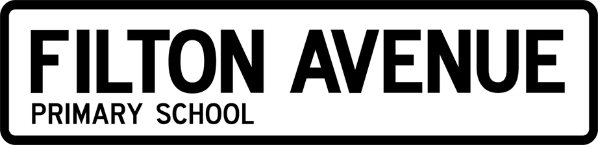 MondayTuesdayWednesdayThursday (PPA)Friday8.45-9:00 Busy books/Listen to a readerBusy books/Listen to a readerBusy books/Listen to a readerBusy books/Listen to a readerBusy books/Listen to a reader9:00-9:30Guided ReadingGuided Reading Guided ReadingGuided ReadingWake and Shake9:30 – 10.30EnglishEnglishEnglishEnglishEnglish Spelling test10:30 – 10:45Break timeBreak timeBreak timeBreak timeBreak time10:45 -11.00ERICHandwritingHandwritingMaths Times Table Test11.00 -12.00MathsMathsMathsMaths Maths12:00-1:00Lunch timeLunch timeLunch timeLunch timeLunch time1:00-1:10MindfulnessMindfulnessMindfulnessMindfulnessMindfulness1:10-1:40Spelling lesson 1Spelling lesson 2PESpelling lesson 3Guided Reading1.40 – 2.40TopicPE: SwimmingPE: FUNS Topic (RE or Spanish)TopicPSHE1.40 – 2.40TopicPE: SwimmingPE: FUNS Topic (RE or Spanish)TopicGolden time2.45 – 3.00Values AssemblyGolden nominationsStoryMusic AssemblyCelebrations Assembly